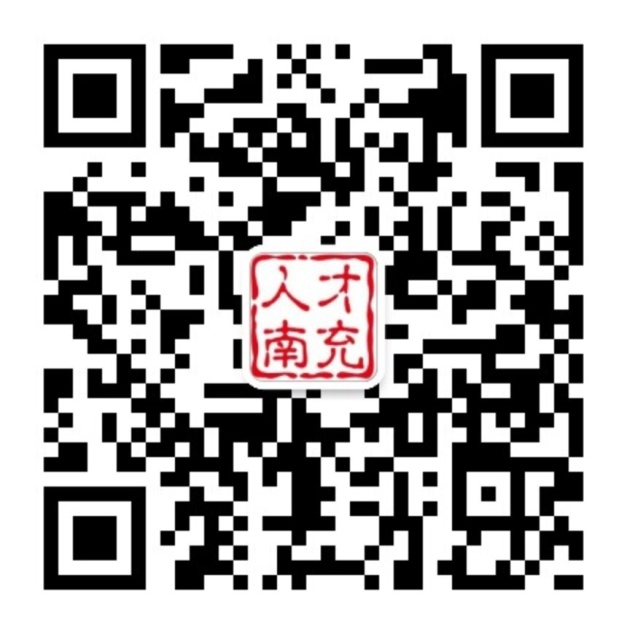 人才南充微信公众号